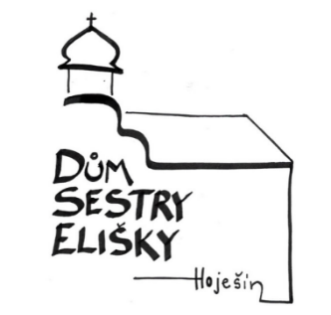 					HOJEŠÍN U SEČE				NABÍDKAPROGRAMŮ 2021Možnost poustevničení, ztišení a duchovního načerpáníNabídka dovolené pro farnosti a rodiny - klášter, domek, chata, stan5.2., 5.3., 7.5., 4.6., 2.7., 6.8., 3.9., 1.10., 5.11. a 3.12.   * Pobožnost prvních pátků      od 9:00 celodenní adorace, 19:00 mše svatá14. 3.   9:00   * Duchovní obnova  Téma: „ Sestra Eliška věrná Bohu i člověku“		      vede: S. Zdislava Nosková OSF		      duchovně doprovází: O. Pavel Havlát OM14. 3.  15:00  * Divadelní představení o sestře Elišce Velikonoce v klášteře   Obřady celebruje:  O. Jakub Sadílek OFM 9.4. – 11. 4.   * Víkend pro holky 7 – 13 let  Téma: „ Žij naplno“		      vede: O. Pavel Rousek a sestry františkánky 21.5. – 23.5.  * Duchovní víkend pro chlapy 14-18 letTéma: „Davidův hřích“		     vede: o. Petr Soukal – kaplan pro mládež28.5. – 30.5.  * Víkend pro kluky 7 – 13 let  Téma: „ Cesta moderního rytíře“                            vede: Lukáš Kos – skaut a ministrant + tým		      duchovně doprovází: Mons. Jan Paseka29. 5.  17:00  * Večer pro maminky – beseda, otázky a odpovědi, modlitba, agapé       vede: PhDr. Martina Kosová + sestry františkány30.5.  8:00     * Poutní mše svatá– Slavnost Nejsvětější Trojice		     Hlavní celebrant: Mons. Jan Paseka18.6. – 20.6.  * Duchovní setkání manželů s programem pro děti10.9. – 12.9.      Téma: „ Nový začátek “		      vede: O. Jan Linhart,  PhDr. Vlastimil Sojka a supr tým      4.7. – 10.7.     * Tábor pro děti 7-12  Téma: „Tábor  v říši divů“		      vede: Tom + tým a sestry františkánky10.7.  13:30   *  Zahradní slavnost       